CareLink expects its employees to use sound judgment on determining if they should attempt to go to work during inclement weather. CareLink does not anticipate closing its facilities due to inclement weather. Under hazardous travel conditions, should it not be possible for an employee to report to work as scheduled notification should be made to her/his immediate supervisor at least one hour prior to the beginning of her/his workday. Regular Full Time and Regular Part Time employees will be charged Annual Leave. If in an approved position, employee may request to telework from home. Should road conditions improve, employees are expected to report to work for the balance of the day.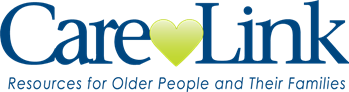 Policy Subject:	Inclement Weather
Inclement Weather
Manual Section:  Human Resources
Number of Pages:  12Manual Section:  Human Resources
Number of Pages:  12Policy Number:129Originating Unit:  Human ResourcesOriginating Unit:  Human ResourcesEffective Date:Rev 11/16/2022